Лекция № 63. Геометрическая интерпретация ОЗЛПРассмотрим случай, когдаn  m  2 ; r  m .Выберем в качестве свободных переменныхx1  иx2 . Тогда можнопостроитьm  n  2 уравнений вида:x3  31x1  32 x2  b3 x   x  	x  b 4	41   1	42   2	4 (3.1)................................	xn   n1 x1   n 2 x2   bn Согласно	формулировке	ОЗЛП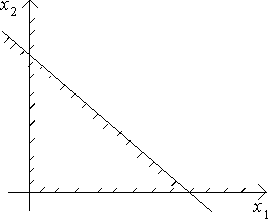 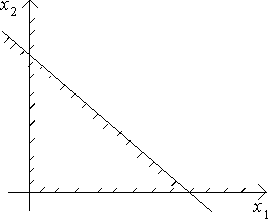 x1 , x2 ,..., xnтакже должны быть неотрицательными, т.е.:x3  31x1  32 x2  b3  0 x4  41x1 42 x2b4 0(3.2)................................	xn   n1 x1   n 2 x2   bn   0x1  0 ,x2  0 .Пустьx3  0 ,	тогда31x1 32 x2  b3  0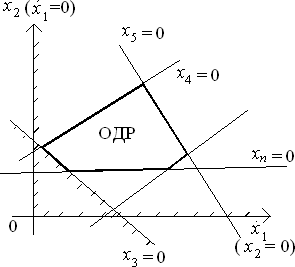 прямой. Например,-	уравнениеx3  0 ; По однуеё сторонуx3  0 , по другою:x3  0(по какуюx3  0и по какуюx3  0 -зависит	от	коэффициентов уравнения).Точно	также	получимуравнения прямыхx4  0,..., xn  0 .Каждая такая прямая определяет «допустимую полуплоскость» (вместе сx1  0, x2  0– всего n прямых). Часть плоскостиx1 ,x2 , принадлежащаяодновременно всем допустимым полуплоскостям, образует область допустимых решений (ОДР).ОДР – всегда образует выпуклый многоугольник (выпуклая фигура обладает свойством: если две точки А и В принадлежат этой фигуре, то весь отрезок АВ также принадлежит ей).Пример 1. Задача линейного программирования с семью переменнымиx1 , x2 ,..., x7имеетm  5 уравнений (ограничений):x1  x2  x3  4	2x1  x2  x3  x4  5 x1  x2  x5  4	(3.3)x2  x6  5	Пустьx1 , x22x1   2x2   x6   2x7   7- свободные переменные.Из 1-го уравнения: Из 3-го уравнения: Из 4-го уравнения: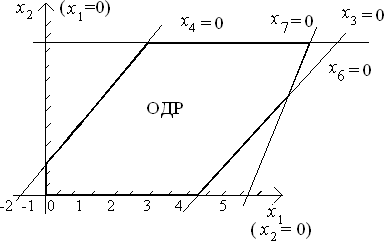 x3  x1  x2  4 x5  x1  x2  4 x6  x2  5(3.4)(3.4)Подставляя (3.4) во второе уравнение (3.3) и	(3.5)	–	в	последнее	и,	разрешаяотносительно x4 и x7 , имеем:x4  3x1  2x2 1x  x  1 x 6 .7	1	2 2После этого легко строится ОДР (если она существует).Теперь возникает вопрос о нахождении из числа допустимых решений оптимального решения, т.е. такого, которое обращает в min линейную функциюE  c1x1  c2 x2 ... cnxn(3.6)Дадим и для этой задачи геометрическую интерпретацию опять дляслучаяm  n  2 .Пустьx1 , x2свободные переменные,x3 , x4 ,..., xnбазисные. Базисныепеременные выражаются через свободные (см. формулы (3.2)). Подставим (3.2) в (3.6) и приведением подобных членов получим:E   0  1x1   2 x2Очевидно, формула (3.7) достигает минимума при тех жеx1   и(3.7)x2 , что ифункцияE  1x1   2 x2(линейная форма).Действительно,E  E   0 , где  0не зависит отx1 иx2 , и поэтомуминимумы E и E, отличающиеся на  0, достигаются при одних и тех же x1и x2 .tg  tg (   )   1 2ПустьE  1 x1   2 x2  Cуравнение прямой. Прямая отсекает на оси x2отрезокc , а на оси 2cx1 - отрезок	;1Очевидно, различные С порождают серию параллельных прямых с	1 угловым коэффициентом  . Вместо них можно, рассмотреть основную2 прямуюE  0( E  1x1   2 x2  0). Так как,E  0 , то по одну её сторону Eбудет возрастать, по другою – убывать.Построим основную прямуюx2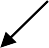 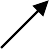 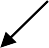 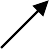 E  0 . Угловой коэффициент равен 1 . 2  1 2x1	1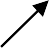 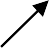 E  0 1  0 2  0 2  0x2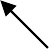 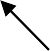 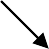 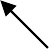 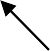 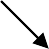   1E  0 21	1 1  0 2  0 2  0Таким	образом,	и	направление	основной	прямой	и	направлениеубывания линейной формы зависит от значений и знаков коэффициентов  1   и 2 .Пусть теперь имеется ОДР, основная прямая и известно направление убывания её.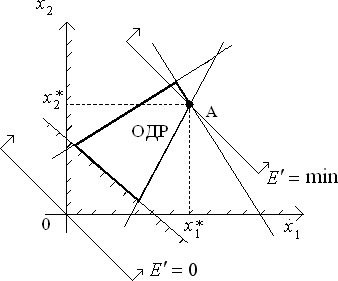 Точке А – есть оптимальное решение ( x* , x* ).1	2Для других переменных оптимумы:x*   x*   x*  b3	31   1	32   2	3x*   x*  	x*  b4	41   1	42   2	4................................x*   x*  	x*  bn	n1   1	n 2    2	nEmin  0 1x*  	*(3.8)Т.о. еслиn  m  2 иr  m , т.е. две свободные переменные, то решениеможет быть получено геометрическим построением.Пример	2.	В	условиях	примера	1	найти	оптимальное	решение, обращающее в min .E  x1  x2  2x3  x4  3x5  x6  2x7Уравнения-ограничения те же (3.3).(3.9)Мы имеем:x3   x1  x2  4	x4  3x1 2x2  1 x5   x1  x2  4	(3.10)x6  x2x   x 51 x 67	1	2   2	Поставляя (3.10) в (3.9) получим:E  5x1  2x2 12Вспомним ОДР из примера 1 (см. рис.).Имеем:E  5x1  2x2Строим прямуюE  0 . Знаки при  1и  2дают направление убыванияE. Теперь перемещением прямойE  0параллельно себе найдём точку А.Координаты этой точки и дают оптимум*	x* .В точке А пересекаются ограничивающие прямыеx6  0 иx7   0: x  5  0	x11 x2 2 6  0Решая их совместно получим:x*  8,5 ;x*  5 .Из (3.10):x*  0,5 ; x*  16,5 ; x*  17,5 ; x*  x*  0 .3	4	5	6	7Из (3.11)Emin  64,5.Отметим подмеченные для n-m=2 случая закономерности:Решение задачи ОЗЛП, если оно существует, не может лежать внутри ОДР, а только на её границе.Решение ОЗЛП может быть не единственным. Действительно, еслиE  0 параллельна той стороне ОДР, где достигается минимум E, тоон достигается не в точке, а на всей этой стороне (бесчисленное множество оптимальных решений).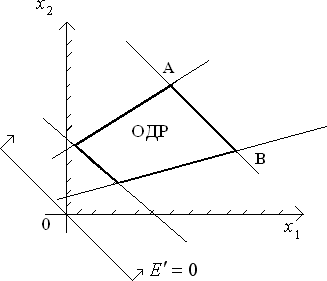 На стороне АВ – бесчисленное множество оптимальных решений, т.к. этасторона параллельна линииE  0 .ОЗЛП может не иметь решения даже в случае, когда существует ОДР. Это бывает, когда в направлении стрелок ОДР не ограничена, т.е. в обл. допустимых решений E не ограничена снизу. Перемещая основную прямую в направлении стрелок, мы будем получать всё меньшие и меньшие значения E, а значит и E .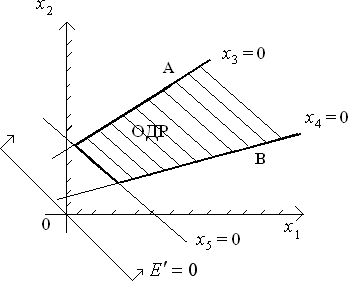 Решение ОЗЛП, минимизирующее функцию Е (оптимальное решение). достигается в одной из вершин многоугольника допустимых решений (если оно достигается на целой стороне, то оно же достигается и в каждой из вершин, через которые проходит эта сторона). Решение, необязательно оптимальное, лежащее в одной из вершин ОДР, называется опорным решением, а сама вершина – опорной точкой.Для того, чтобы найти оптимальное решение, в принципе достаточно перебрать все вершины ОДР (опорные точки) и выбрать из них ту, где Е достигает минимума.Если число свободных переменных в ОЗЛП равно 2, а число базисных -m и решение ОЗЛП существует, то оно достигается в точке, где покрайней мере две из переменныхx1 , x2 ,..., xnобращаются в нуль.Действительно, в любой опорной точке пересекаются по крайней мере две из ограничивающих прямых; могут же в ней пересекаться и более двух.Случай, когда в оптимальном решении обращаются в нуль не 2, а больше переменных, называется вырожденным.Если теперьn  m  3, то свободных переменных 3 (напр.,x1, x2 , x3 ):x4  41x1  42 x2  43 x3  b4 x   x   x   x  b 5	51  1	52   2	53   3	5 ................................	Каждое условиеxn   n1x1   n 2 x2   n3 x3   bn xk  0 , ( k  4,..., n ) - даёт плоскость; по одну сторонуеё xk0 , по другуюxk  0 .Условиеx1  0→ координатная плоскостьx2Ox3 ;Условиеx2  0 → координатная плоскостьx1Ox3 ;Условиеx3  0→ координатная плоскостьx1Ox2 ;ОДР (если существует) – выпуклый многогранник, ограниченный этими плоскостями, т.е. часть пространства, для которой выполнены все условия:x1  0 ; Целевая функцияx2  0 ;x3  0 ; … ;xn  0 .E   0   1x1   2 x2   3 x3E  E   0линейная форма.Основная плоскость:1x1   2 x2   3 x3  0.Точка А, в которой достигается оптимальное решение (если оно существует), представляет собой ту вершину ОДР, которая находится дальше всего от начала координат, считая  по направлению убывания E. Можетоказаться, как и приn  m  2 , что ОЗЛП имеет бесчисленное множестворешений, либо заполняющих целое ребро, либо целую грань многогранникадопустимых решений (МДР). Оптимальное решениеx* ,x* ,*    (если оносуществует) совпадает с одной из опорных точек, т.е. вершин многогранника,в которой по крайней мере три переменных изx1 , x2 ,..., xnобращаются в нуль.Нам геометрическая интерпретация понадобилась для того, чтобы обосновать следующие свойства решения ОЗЛП при любых значенияхчислах переменных n и числа уравненийm  n.Выводы:Оптимальное решение, если оно существует, лежит не внутри, а на границе ОДР, в одной из опорных точек, в каждой из которых по крайней мере k из переменных обращаются в нуль.Для того, чтобы найти оптимальное решение, нужно, переходя из одной опорной точки к другой, двигаться в направлении уменьшения функции Е, которую требуется минимизировать.4. ЗЛП с ограничениями – неравенствами. Переход от неё к ОЗЛП и обратно.Пусть все ограничения-неравенства заданы в стандартной форме:a11x1  a12 x2  ...  a1n xn  b1  0	a21x1 a22 x2 ...  a2n xn b2  0	(4.1)........................................................am1 x1   am2 x2   ...  amnxn   bm    0  Неравенства линейно не зависимы.ЗЛП: Найтиxi  0 , i  1, nтакие, чтобы удовлетворяли условиям (4.1) илинейная функцияобращалась в минимум. Переход от ЗЛП к ОЗЛП:Введем обозначения:E  c1x1  c2 x2 ... cnxn(4.2)y1  a11x1  a12 x2  ...  a1n xn  b1	y2  a21x1 a22 x2 ...  a2n xn b2	(4.3)Здесьy1 , y2 ,..., ym........................................................ym   am1 x1   am2 x2   ...  amnxn   bm  – новые добавочные как бы базисные переменные, которыесогласно	(4.1)	должны	быть	неотрицательными.	Теперь	можно сформулироват ОЗЛП, эквивалентную исходной ЗЛП с ограничениями:найти такиеxi  0 ;i  1, n иy j  0 ;j  1, m(т.е.n  mпеременных), чтобыудовлетворялись равенства (4.3) и линейная функцияE  c1x1  c2 x2 ... cnxn  0 y1  0 y2 ... 0 ym  minИтак, при переходе от ЗЛП с неравенствами к ОЗЛП с равенствами общееколичество переменных равноn  m(увеличивается на m ).Пример 1. Найти неотрицательные значения условиямx1 , x2 , x3 , x4 , x5удовлетворяющие2x1  x2  3x3  6x3  3x2  1	(4.4)x  2x  x   5	4	1	1x5   x1   0	и обращающие в минимум функциюE  x1  2x2  3x3Требуется привести к ОЗЛП.Решение: Приводим неравенства (4.4) к стандартной форме: 2x1  x2  3x3  6  0 3x2  x3 1  0x1  2x4  x5 1  0x1  x5  0Вводим добавочные переменные:y1  2x1  x2  3x3  6(4.5)y2  3x2  x3 1	(4.6)y3  x1  2x4  x5 1	y4   x1   x5	Теперь получим ОЗЛП: найти неотрицательныеxi ,i  1, 5 ;y j ,j  1, 4 ,удовлетворяющие (4.6) и обращающие в минимум (4.5).Возможен обратный переход от ОЗЛП к задаче с ограничениями- неравенствами. Если в первом случае мы увеличивали число переменных на m , то во втором – будем его уменьшать на m , устраняя базисные и оставляя только свободные переменные.Пример 2.x1  x2  1x2  2x3  3x3  x4  x5  1E  x1  x2  x5(4.7)(4.8)Решение: т.к.m  3 ,n  5 ,n  m  2 , то выберем 2 переменные вкачестве	свободных.	Так	как	свободные	переменные	должны	бытьнезависимыми (чтобы им давать произвольные значения),	тоx1	и	x2отпадают как свободные. По той же причине отпадают иx2 , иx3 . Поэтому вкачестве свободных выберемx1 и x4 , и выразим через них остальные:x2  x1 1	x   1 x  2	2	(4.9)x  1 x5	2 1 x4 1Т.к.x2  0 ,x3  0 ,x5  0 , условия (4.9) могут быть заменены неравенствами: x1 1  0	 1 x  2  02	(4.10)1 x  x 1  02  1	4	Найдём для Е выражение черезx1 иx4 :E  x  x 1 1 x  x 1  1 x  x  21	1	2 1	4	2 1	4E  1 x  x– линейная форма	(4.11)2 1	4Контрольные вопросыСформулируйте определение области допустимых решений (ОДР) при графическом решении задач ЛП.Что	такое	основная	прямая,	её	роль	и	метод	построения	при графическом решении задач ЛП.Перечислите	основные	закономерности,	подмеченные	для	двух свободных переменных при графическом решении задач ЛП.Объясните	–	можно	ли	указанные	выше	закономерности распространить и для случая трёх свободных переменных.Опишите схему перехода от ЗЛП с ограничениями неравенствами к ОЗЛП и обратно.